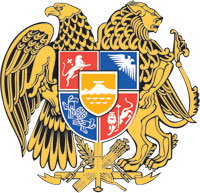 ՀԱՅԱՍՏԱՆԻ  ՀԱՆՐԱՊԵՏՈՒԹՅԱՆ  ԿԱՌԱՎԱՐՈՒԹՅՈՒՆՈ  Ր  Ո  Շ  Ո Ւ  Մ9 փետրվարի 2023 թվականի N          -ԱԱՆՇԱՐԺ ԳՈՒՅՔ ՀԵՏ ՎԵՐՑՆԵԼՈՒ ԵՎ ԱՄՐԱՑՆԵԼՈՒ ՄԱՍԻՆ----------------------------------------------------------------------------------------------Հիմք ընդունելով Հայաստանի Հանրապետության քաղաքացիական օրենսգրքի 163-րդ հոդվածը, «Կառավարչական իրավահարաբերությունների կարգավորման մասին» Հայաստանի Հանրապետության օրենքի 5-րդ հոդվածի 5-րդ, 6-րդ և 7-րդ մասերը`  Հայաստանի Հանրապետության կառավարությունը   ո ր ո շ ու մ   է.1. Հայաստանի Հանրապետության սեփականությունը հանդիսացող «Հայաստանի ազգային ագրարային համալսարան» հիմնադրամին անհատույց օգտագործման իրավունքով տրամադրված՝ քաղաք Երևան, Կենտրոն, Մյասնիկյան պողոտա 2 հասցեում գտնվող 7875.0 հազ. դրամ սկզբնական արժեքով 1587.8 քառ. մետր մակերեսով դպրոցի շենքը, 21525.6 հազ. դրամ սկզբնական արժեքով 24 քառ. մետր մակերեսով կաթսայատունը և դրանց զբաղեցրած, օգտագործման ու սպասարկման համար անհրաժեշտ 0.33912 հա հողամասը (որից՝ 0.0863 հա-ը՝ ընդհանուր բաժնային սեփականություն)  (այսուհետ՝ անշարժ գույք) հետ վերցնել Հայաստանի Հանրապետության տարածքային կառավարման և ենթակառուցվածքների նախարարության պետական գույքի կառավարման կոմիտեից և ամրացնել Մրցակցության պաշտպանության հանձնաժողովին:2. Հայաստանի Հանրապետության տարածքային կառավարման և ենթակառուցվածքների նախարարության պետական գույքի կառավարման կոմիտեի նախագահին՝1) սույն որոշումն ուժի մեջ մտնելուց հետո երկամսյա ժամկետում լուծել «Հայաստանի ազգային ագրարային համալսարան» հիմնադրամի հետ 2018 թվականի հոկտեմբերի 4-ին կնքված ոչ բնակելի տարածքի անհատույց օգտագործման թիվ 176/0018 պայմանագիրը (այսուհետ՝ պայմանագիր)՝ պայմանագրի լուծման հետ կապված ծախսերն իրականացնելով «Հայաստանի ազգային ագրարային համալսարան» հիմնադրամի միջոցների հաշվին.2) սույն կետի 1-ին ենթակետում նշված աշխատանքների ավարտից հետո երկամսյա ժամկետում Մրցակցության պաշտպանության հանձնաժողովի նախագահի հետ համատեղ իրականացնել սույն որոշման 1-ին կետում նշված անշարժ գույքի հանձնման-ընդունման աշխատանքները:3. Առաջարկել Մրցակցության պաշտպանության հանձնաժողովի նախագահին՝1) սույն որոշումն ուժի մեջ մտնելուց հետո հնգամսյա ժամկետում Հայաստանի Հանրապետության կառավարություն ներկայացնել առաջարկություն՝ սույն որոշման 1-ին կետում նշված անշարժ գույքի վերանորոգման աշխատանքների իրականացման համար գումար հատկացնելու վերաբերյալ.2) սույն որոշման 1-ին կետում նշված անշարժ գույքի վերանորոգման աշխատանքների ավարտական ակտի ընդունումից հետո մեկամսյա ժամկետում ապահովել քաղաք Երևան, Տիգրան Մեծի 4 հասցեում գտնվող տարածքի վարձակալության պայմանագրի լուծման աշխատանքների իրականացումը:ՀԱՅԱՍՏԱՆԻ ՀԱՆՐԱՊԵՏՈՒԹՅԱՆ                           ՎԱՐՉԱՊԵՏ			                                Ն. ՓԱՇԻՆՅԱՆ   Երևան